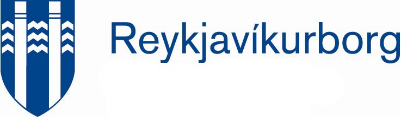 Forráðamaður samþykkir tilvísun með undirskrift		 Dagsetning      Undirskrift skólastjóra/deildarstjóra í skóla		              Dagsetning      Nafn barns Nafn barns Nafn barns Nafn barns Nafn barns Nafn barns Nafn barns Nafn barns Nafn barns Kennitala      Kennitala      Leikskóli:       Leikskóli:       Leikskóli:       Leikskóli:       Leikskóli:       Leikskóli:       Tengiliður í leikskóla:     Tengiliður í leikskóla:     Tengiliður í leikskóla:     Tengiliður í leikskóla:     Tengiliður í leikskóla:     Deild:      Deild:      Deild:      Deild:      Deild:      Deild:      Netfang tengiliðs:      @     Netfang tengiliðs:      @     Netfang tengiliðs:      @     Netfang tengiliðs:      @     Netfang tengiliðs:      @      Drengur     Stúlka Drengur     Stúlka Drengur     Stúlka Drengur     Stúlka Drengur     Stúlka Drengur     Stúlka Íslenska sem annað tungumál Íslenska sem annað tungumál Íslenska sem annað tungumál Íslenska sem annað tungumál Íslenska sem annað tungumálForeldri A       Foreldri A       Foreldri A       Foreldri A       Foreldri A       KennitalaForeldri B     Foreldri B     Foreldri B     Foreldri B     KennitalaHeimilisfang      Heimilisfang      Heimilisfang      Heimilisfang      Heimilisfang      Heimilisfang      Heimilisfang      Heimilisfang      Heimilisfang      Heimilisfang      Heimilisfang      Vinnusími     Vinnusími     Vinnusími     Vinnusími     GSM     GSM     Vinnusími     Vinnusími     GSM     GSM     GSM     Netfang	     	@     Netfang	     	@     Netfang	     	@     Netfang	     	@     Netfang	     	@     Netfang	     	@     Netfang 	     @     Netfang 	     @     Netfang 	     @     Netfang 	     @     Netfang 	     @     Þjóðerni      Þjóðerni      Þjóðerni      Þjóðerni      Þjóðerni      Þjóðerni      Þjóðerni      Þjóðerni      Þjóðerni      Þjóðerni      Þjóðerni      Móðurmál      Móðurmál      Móðurmál      Móðurmál      Móðurmál      Móðurmál      Móðurmál       Móðurmál       Móðurmál       Móðurmál       Móðurmál       Þörf fyrir túlk	 Já	 Nei Þörf fyrir túlk	 Já	 Nei Þörf fyrir túlk	 Já	 Nei Þörf fyrir túlk	 Já	 Nei Þörf fyrir túlk	 Já	 Nei Þörf fyrir túlk	 Já	 Nei Þörf fyrir túlk	 Já	 Nei Þörf fyrir túlk	 Já	 Nei Þörf fyrir túlk	 Já	 Nei Þörf fyrir túlk	 Já	 Nei Þörf fyrir túlk	 Já	 Nei Barnið býr hjá:      Barnið býr hjá:      Barnið býr hjá:      Barnið býr hjá:      Barnið býr hjá:      Barnið býr hjá:      Forsjá:                                                                                                                                     Forsjá:                                                                                                                                     Forsjá:                                                                                                                                     Forsjá:                                                                                                                                     Forsjá:                                                                                                                                      Foreldrum   Foreldrum   Foreldrum   Foreldrum   Foreldri A  Foreldri A  Sameiginleg forsjá Foreldri A með forsjá Foreldri A með forsjá Foreldri A með forsjá Foreldri A með forsjá Foreldri B   Foreldri B   Foreldri B   Foreldri B   Annar, þá hver: Annar, þá hver: Foreldri B með forsjá Annar, þá hver: Annar, þá hver: Annar, þá hver: Annar, þá hver:Ástæða tilvísunarÁstæða tilvísunarÁstæða tilvísunarÁstæða tilvísunarÁstæða tilvísunarÁstæða tilvísunarÁstæða tilvísunarÁstæða tilvísunarÁstæða tilvísunarÁstæða tilvísunarÁstæða tilvísunara) Veljið aðeins eina til þrjár ástæður fyrir tilvísun                                                                                                     b) Forgangsraðið þeim frá 1 – 3 eftir mikilvægi þar sem ástæða 1 er mikilvægust og lýsir best vandanuma) Veljið aðeins eina til þrjár ástæður fyrir tilvísun                                                                                                     b) Forgangsraðið þeim frá 1 – 3 eftir mikilvægi þar sem ástæða 1 er mikilvægust og lýsir best vandanuma) Veljið aðeins eina til þrjár ástæður fyrir tilvísun                                                                                                     b) Forgangsraðið þeim frá 1 – 3 eftir mikilvægi þar sem ástæða 1 er mikilvægust og lýsir best vandanuma) Veljið aðeins eina til þrjár ástæður fyrir tilvísun                                                                                                     b) Forgangsraðið þeim frá 1 – 3 eftir mikilvægi þar sem ástæða 1 er mikilvægust og lýsir best vandanuma) Veljið aðeins eina til þrjár ástæður fyrir tilvísun                                                                                                     b) Forgangsraðið þeim frá 1 – 3 eftir mikilvægi þar sem ástæða 1 er mikilvægust og lýsir best vandanuma) Veljið aðeins eina til þrjár ástæður fyrir tilvísun                                                                                                     b) Forgangsraðið þeim frá 1 – 3 eftir mikilvægi þar sem ástæða 1 er mikilvægust og lýsir best vandanuma) Veljið aðeins eina til þrjár ástæður fyrir tilvísun                                                                                                     b) Forgangsraðið þeim frá 1 – 3 eftir mikilvægi þar sem ástæða 1 er mikilvægust og lýsir best vandanuma) Veljið aðeins eina til þrjár ástæður fyrir tilvísun                                                                                                     b) Forgangsraðið þeim frá 1 – 3 eftir mikilvægi þar sem ástæða 1 er mikilvægust og lýsir best vandanuma) Veljið aðeins eina til þrjár ástæður fyrir tilvísun                                                                                                     b) Forgangsraðið þeim frá 1 – 3 eftir mikilvægi þar sem ástæða 1 er mikilvægust og lýsir best vandanuma) Veljið aðeins eina til þrjár ástæður fyrir tilvísun                                                                                                     b) Forgangsraðið þeim frá 1 – 3 eftir mikilvægi þar sem ástæða 1 er mikilvægust og lýsir best vandanuma) Veljið aðeins eina til þrjár ástæður fyrir tilvísun                                                                                                     b) Forgangsraðið þeim frá 1 – 3 eftir mikilvægi þar sem ástæða 1 er mikilvægust og lýsir best vandanum 1 2 3EndurmatEndurmatEndurmatEndurmatEndurmatEndurmatEndurmatEndurmat 1 2 3Einbeitingarerfiðleikar og/eða ofvirkniEinbeitingarerfiðleikar og/eða ofvirkniEinbeitingarerfiðleikar og/eða ofvirkniEinbeitingarerfiðleikar og/eða ofvirkniEinbeitingarerfiðleikar og/eða ofvirkniEinbeitingarerfiðleikar og/eða ofvirkniEinbeitingarerfiðleikar og/eða ofvirkniEinbeitingarerfiðleikar og/eða ofvirkni 1 2 3Erfiðleikar í félagsumhverfi fjölskylduErfiðleikar í félagsumhverfi fjölskylduErfiðleikar í félagsumhverfi fjölskylduErfiðleikar í félagsumhverfi fjölskylduErfiðleikar í félagsumhverfi fjölskylduErfiðleikar í félagsumhverfi fjölskylduErfiðleikar í félagsumhverfi fjölskylduErfiðleikar í félagsumhverfi fjölskyldu 1 2 3Grunur um almennan seinþroskaGrunur um almennan seinþroskaGrunur um almennan seinþroskaGrunur um almennan seinþroskaGrunur um almennan seinþroskaGrunur um almennan seinþroskaGrunur um almennan seinþroskaGrunur um almennan seinþroska 1 2 3HegðunarvandkvæðiHegðunarvandkvæðiHegðunarvandkvæðiHegðunarvandkvæðiHegðunarvandkvæðiHegðunarvandkvæðiHegðunarvandkvæðiHegðunarvandkvæði 1 2 3Málþroskavandi vegna        framburðar     tjáningar     skilningsMálþroskavandi vegna        framburðar     tjáningar     skilningsMálþroskavandi vegna        framburðar     tjáningar     skilningsMálþroskavandi vegna        framburðar     tjáningar     skilningsMálþroskavandi vegna        framburðar     tjáningar     skilningsMálþroskavandi vegna        framburðar     tjáningar     skilningsMálþroskavandi vegna        framburðar     tjáningar     skilningsMálþroskavandi vegna        framburðar     tjáningar     skilnings 1 2 3NámserfiðleikarNámserfiðleikarNámserfiðleikarNámserfiðleikarNámserfiðleikarNámserfiðleikarNámserfiðleikarNámserfiðleikar 1 2 3Slök félagshæfni og/eða samskiptavandiSlök félagshæfni og/eða samskiptavandiSlök félagshæfni og/eða samskiptavandiSlök félagshæfni og/eða samskiptavandiSlök félagshæfni og/eða samskiptavandiSlök félagshæfni og/eða samskiptavandiSlök félagshæfni og/eða samskiptavandiSlök félagshæfni og/eða samskiptavandi 1 2 3Tilfinningalegir erfiðleikarTilfinningalegir erfiðleikarTilfinningalegir erfiðleikarTilfinningalegir erfiðleikarTilfinningalegir erfiðleikarTilfinningalegir erfiðleikarTilfinningalegir erfiðleikarTilfinningalegir erfiðleikarAnnað:     Annað:     Annað:     Annað:     Annað:     Annað:     Annað:     Annað:     Annað:     Annað:     Annað:     Lýsing skóla á því sem veldur mestum áhyggjum varðandi barniðLýsing skóla á því sem veldur mestum áhyggjum varðandi barniðLýsing skóla á því sem veldur mestum áhyggjum varðandi barniðLýsing skóla á því sem veldur mestum áhyggjum varðandi barniðLýsing skóla á því sem veldur mestum áhyggjum varðandi barniðLýsing skóla á því sem veldur mestum áhyggjum varðandi barniðLýsing skóla á því sem veldur mestum áhyggjum varðandi barniðLýsing skóla á því sem veldur mestum áhyggjum varðandi barniðLýsing skóla á því sem veldur mestum áhyggjum varðandi barniðLýsing skóla á því sem veldur mestum áhyggjum varðandi barniðLýsing skóla á því sem veldur mestum áhyggjum varðandi barniðNúverandi þroskastaða barns miðað við jafnaldra að mati leikskólaNúverandi þroskastaða barns miðað við jafnaldra að mati leikskólaNúverandi þroskastaða barns miðað við jafnaldra að mati leikskólaNúverandi þroskastaða barns miðað við jafnaldra að mati leikskólaNúverandi þroskastaða barns miðað við jafnaldra að mati leikskólaMikið fyrir neðan meðallagFyrir neðan meðallagÍ meðallagiFyrir ofan meðallag1. Félagsþroski2. Fínhreyfiþroski3. Grófhreyfiþroski4. MálþroskiLýsing leikskólakennara á hegðun, líðan og styrkleikum barnsStyrkleikarÁhugamálEinbeitingHegðunLíðanMætingSamskiptiLýsing foreldris/forsjáraðila á hegðun, líðan og styrkleikum barnsStyrkleikar      Áhugamál      Hegðun     Líðan     Samskipti      Hvað í fari barnsins veldur mestum áhyggjum?      Annað sem foreldri vill koma á framfæri      Hefur barnið fengið sérfræðiaðstoð utan leikskóla (hjá stofnun/sérfræðingi)?  Já   Nei                                        Ef já lýsið nánar?      Hver er heimilislæknir/heilsugæslustöð barnsins?      Athuganir og íhlutun skólans fram að þessu Athuganir og íhlutun skólans fram að þessu Athuganir og íhlutun skólans fram að þessu       Athuganir         Athuganir         Athuganir     EFI-2  Atferlisskráning  Gátlisti vegna málþroska   HLJÓM-2  Smábarnalistinn  Íslenski þroskalistinn  TRAS  Orðaskil  AEPS  TOLD-2PAnnað: (lýsið nánar)     Annað: (lýsið nánar)           Íhlutun        Íhlutun        Íhlutun    Atferlisíhlutun  Félagsfærniþjálfun  Fínhreyfiþjálfun            Grófhreyfiþjálfun  Málörvun  Talkennsla  PECS  Þjálfun í sjálfshjálp	Annað: (lýsið nánar)       Tákn með tali  TEACCHAnnað: (lýsið nánar)     Lýsið íhlutun hér: Lýsið íhlutun hér: Lýsið íhlutun hér: Fylgiskjöl sem skulu fylgja með tilvísun1.  Niðurstöður úr ÖLLUM framangreindum athugunum skólans fylgi tilvísun 2.  Íslenski þroskalistinn3.  Smábarnalistinn4.  Einstaklingsnámskrá (ef við á)5.  Annað?Foreldri/forsjáraðili samþykkir að málefni barnsins og fjölskyldu þess séu rædd í teymum starfsmanna þjónustumiðstöðvar að því marki sem það er nauðsynlegt fyrir vinnslu málsins  Foreldri/forsjáraðili samþykkir að mál barnsins séu rædd á samráðsfundum með öðrum stofnunum.